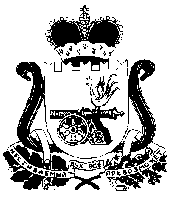 АДМИНИСТРАЦИЯ ЛЕНИНСКОГО СЕЛЬСКОГО ПОСЕЛЕНИЯ ПОЧИНКОВСКОГО РАЙОНА СМОЛЕНСКОЙ ОБЛАСТИРАСПОРЯЖЕНИЕот 27.01.2020г.                                                           № 008 О     назначении   ответственных   лиц За     работоспособностью      системы оповещения и контроля запуска сирен  в местах их установки. В целях обеспечения  контроля  за работоспособностью системы оповещения по запуску  сирен  в местах их установки назначить ответственных лиц по следующим населенным пунктам:1) д. Лучеса- Шилкина Татьяна Николаевна (89002236050)2) д. Стригино- Цыганкова Татьяна Александровна ( 89203027375)3) д. Климщина- Голубцова Светлана Федоровна ( 89203178996)2) д. Шмаково- Романив Нонна Анатольевна ( 89203372726)Глава муниципального образованияЛенинского сельского поселенияПочинковского района Смоленской области                              О.Е.Летова        Приложение 1к распоряжению АдминистрацииЛенинского сельского поселенияПочинковского района Смоленской области от 27.01.2020г. № 008Порядок действий лиц назначенных ответственными за запуском  электрических сирен системы оповещения:1.Находится в зоне оповещения.2. При запуске электрической сирены  зафиксировать время.3. Произвести доклад в ЕЕДС МО по телефону 8(448149) 4-24-01.